Student’s Name/Nombre: ___________________________  Grade/Grado: ___ Teacher’s Name/Nombre del Profesor: ____________Bells PTO is offering a grey T- shirt for sale this year.  Orders must be turned in to school by August 15, 2018.Bells PTO está ofreciendo un camisa gris a la venta este año.  Los pedidos se deben entregar a la escuela por el 15 de Agosto, 2018.Please mark the size and the number of shirts./ Por favor, marque el tamaño y el número de camisetas.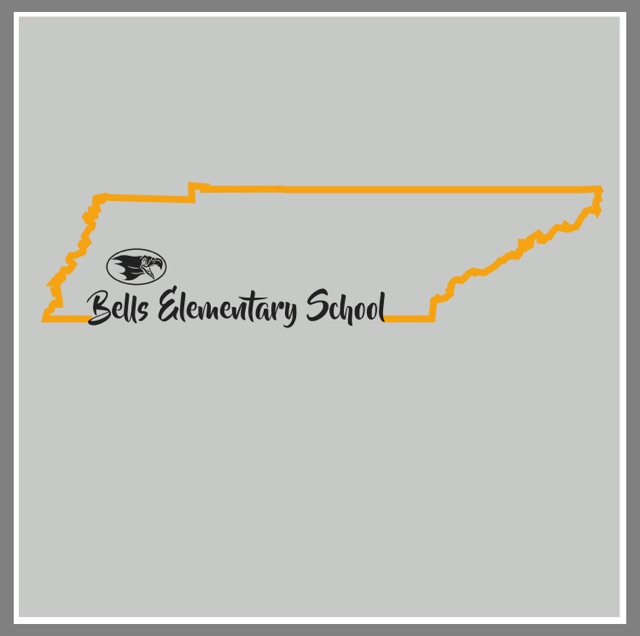 Student’s Name/Nombre: ___________________________  Grade/Grado: ___ Teacher’s Name/Nombre del Profesor: ____________Bells PTO is offering a grey T- shirt for sale this year.  Orders must be turned in to school by August 15, 2018.Bells PTO está ofreciendo un camisa gris a la venta este año.  Los pedidos se deben entregar a la escuela por el 15 de Agosto, 2018.Please mark the size and the number of shirts./ Por favor, marque el tamaño y el número de camisetas.Size& Sleeve/ Tamañoy mangaYS/Joven ChicoYM/Joven MedianoYL/Joven GrandeAS/Adulto ChicoAM/Adulto MedianoAL/Adulto GrandeAXL/Adulto Extra GrandeAXXL add $2/Adulto Extra Extra Grande agrega $2AXXXLadd $3/Adulto Extra Extra Extra Grande agrega $3Total Amount Paid/La Cantidadtotal PagadóShort Sleeve/ Camiseta de manga corta $10Long Sleeve/ de manga larga $14Crewneck Sweatshirt Cuello de tripulación sudadera $18Hooded Sweatshirt/Sudadera con capucha $24Size& Sleeve/ Tamañoy mangaYS/Joven ChicoYM/Joven MedianoYL/Joven GrandeAS/Adulto ChicoAM/Adulto MedianoAL/Adulto GrandeAXL/Adulto Extra GrandeAXXL add $2/Adulto Extra Extra Grande agrega $2AXXXLadd $3/Adulto Extra Extra Extra Grande agrega $3Total Amount Paid/La Cantidadtotal PagadóShort Sleeve/ Camiseta de manga corta $10Long Sleeve/ de manga larga $14Crewneck Sweatshirt Cuello de tripulación sudadera $18Hooded Sweatshirt/Sudadera con capucha $24